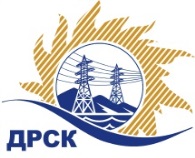 Акционерное Общество«Дальневосточная распределительная сетевая  компания»Протокол № 432/УТПиР-ВПзаседания закупочной комиссии по выбору победителя по открытому запросу предложений на право заключения договора: ПИР Строительство ПС 35 кВ КC-6 с двумя одноцепными ВЛ 35 кВ Сковородино-КС-6 , филиал АЭС   закупка № 1094 раздел 2.1.1.  ГКПЗ 2017№ ЕИС – 31705014606ПРИСУТСТВОВАЛИ: члены постоянно действующей Закупочной комиссии АО «ДРСК»  2-го уровня.Форма голосования членов Закупочной комиссии: очно-заочная.ВОПРОСЫ, ВЫНОСИМЫЕ НА РАССМОТРЕНИЕ ЗАКУПОЧНОЙ КОМИССИИ: Об утверждении результатов процедуры переторжки.Об итоговой ранжировке заявок.О выборе победителя запроса предложений.РЕШИЛИ:Вопрос № 1Признать процедуру переторжки состоявшейся.Утвердить окончательные цены предложений участниковВопрос № 2Утвердить итоговую ранжировку заявокВопрос № 31. Признать победителем запроса предложений ПИР Строительство ПС 35 кВ КC-6 с двумя одноцепными ВЛ 35 кВ Сковородино-КС-6 , филиал АЭС   участника, занявшего первое место по степени предпочтительности для заказчика: ООО «Компания Новая Энергия» г. Новосибирск, ул. Чаплыгина, 93 на условиях: стоимость заявки 11 614 569.33 руб. без учета НДС (13 705 191,81  руб. с учетом НДС). Срок выполнения работ: с момента заключения договора по 30.12.2017 г. Условия оплаты: в течение 30 календарных дней с момента подписания акта сдачи-приемки выполненных работ. Гарантийные обязательства:  в соответствии с разделом 6 Проекта договора.  Коротаева Т.ВТел. (4162) 397-205город  Благовещенск«09» июня  2017 года№п/пНаименование Участника закупки и место нахожденияОкончательная цена заявки, руб. без НДС1ООО «Компания Новая Энергия» г. Новосибирск, ул. Чаплыгина, 9311 614 569.332ООО «ВЭСП» г. Владивосток, ул. Адмирала Кузнецова, 54а14 146 000.003ООО «Северэнергопроект»г. Вологда, ул. Комсомольская, 316 679 896.004ООО «Техно Базис» г. Иркутск, ул. Рабочего Штаба, 1/512 790 000.005ООО «Проектный Центр Сибири» г. Новосибирск, ул. Михаила Перевозчикова, 711 675 927.206АО «Гидроэлектромонтаж»г. Благовещенск, ул. Пионерская, 20415 000 000.00Место в итоговой ранжировкеНаименование и адрес участникаОкончательная цена заявки, руб. без НДСИтоговая оценка предпочтительности1 местоООО «Компания Новая Энергия» г. Новосибирск, ул. Чаплыгина, 9311 614 569.331,8672 местоООО «Проектный Центр Сибири» г. Новосибирск, ул. Михаила Перевозчикова, 711 675 927.201,6703 местоООО «Техно Базис» г. Иркутск, ул. Рабочего Штаба, 1/512 790 000.001,3694 местоАО «Гидроэлектромонтаж»г. Благовещенск, ул. Пионерская, 20415 000 000.000,7735 местоООО «ВЭСП» г. Владивосток, ул. Адмирала Кузнецова, 54а14 146 000.000,7346 местоООО «Северэнергопроект»г. Вологда, ул. Комсомольская, 316 679 896.000,500Ответственный секретарь Закупочной комиссии: Елисеева М.Г._____________________________